Bestelformulier 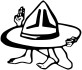 Naam:Adres: Mail adres: 						Tak:Betaalmethode (kruis aan of delete overige opties): 				cash aan speculoosteamOverschijving naar BE22 7370 2253 3547 met vermelding van ‘naam + speculoos’Afhalen:	vrijdag 16 nov (18u-22u) scoutsterreinzaterdag 17 nov (14u-17u) scoutsterreinzaterdag 17 nov (12u-17u) marktBestel nu en zend vandaag nog dit formulier naar E-mail: speculoos@scoutseeklo.beOF Bezorgen aan: leiding: Simon Vyncke, Elise Bastien, Olivier Boon, Maud De Meyer & Jules ClauwsPrijs Aantal StuksTe betalen 1 pak Sintmannen€3,-2 pakken Sintmannen€5,-500g speculoos€3,-1 kg speculoos€5,-1 pot speculoospasta 400g€4,-500g speculoos en 1 pak Sintmannen €5,-Totaal te betalen